First Mennonite Church of ChristianPastor Laura Goerzen, Pianist – Delonna Barnett, Greeters – Randy & Rita Stucky, Worship Leader – Edna StuckyFebruary 16, 2020Gathering and PraisingPreludeIntroit							   FMCC SingersWelcomeAnnouncementsCall to Worship based on Psalm 100Leader:  Make a joyful noise to the Lord!  Worship the Lord with gladness!  For the Lord is good; his steadfast love endures forever, and his faithfulness to all generations.Gen Z and younger (born 1996 or later-parents can help!):  The Lord is with us!Millenials (Born 1977-1995):  The Lord is with us!Gen X (Born 1965-1976):  The Lord is with us!Boomers (Born 1946-1964):  The Lord is with us!Silent Generation (Born 1945 and before):  The Lord is with us!ALL: Know that the Lord is good.  It is he that made us, and we are his; we are his people, and the sheep of his pasture.  Give thanks to the Lord!*Gathering Hymn–“God of our strength”       	          #36 v. 1-3First Scripture Reading – Joshua 24:1-15Special Music 						   FMCC SingersPracticing HumorSecond Scripture Reading – Matthew 28:16-20Hymn of Praise – “He leadeth me”	                          #599 v. 1, 2 & 4Receiving God’s WordSermon – “Telling our Stories”			  Laura GoerzenResponse–“I love to tell the story”    				      #398Sharing with One AnotherSharing Joys and ConcernsPrayer of the Church OfferingOffertory PrayerGoing in God’s Name*Sung Benediction              		      		   FMCC Singers*BenedictionPostlude*Those who are able are invited to standPastor Laura GoerzenPastor Laura’s email:  laura.n.goerzen@gmail.comPastor Laura’s Cell Phone:  620-386-0518Pastor’s office Hours:  Tues.—Thurs. 9:30AM-1:30PM,Fri. 1:00-4:30PMStudy Phone 620-345-8766Church Secretary:  Lurline WiensLurline’s phone number:  620-345-6657Lurline’s email:  fmcc.secretary1@gmail.comOffice hours:  Tues. 1:00-4:30PM, Thurs-Fri. 8:30AM-11:30amChurch Phone:  620-345-2546Church Website:  www.fmccmoundridge.orgGeneration to Generation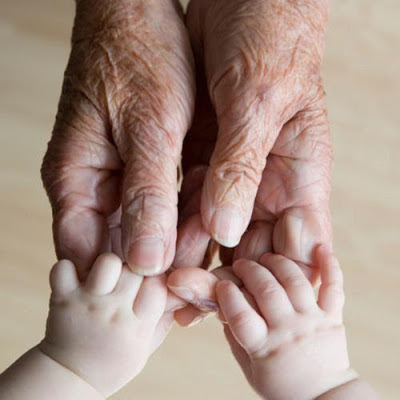 First Mennonite Church of ChristianMoundridge, KSA welcoming Community of Christians for PeaceFebruary 16, 2020Opportunities Today:   	10:30 am 	Worship Service	February 21:  Blood Drive, 12:00-6:00 pmFebruary 26:  Deacons, 7:00 pm, Church Board, 8:00 pmMarch 1: Communion Sunday, First Sunday of LentMarch 5: Worship Team, 9:30amMarch 22: Guest Speaker Lee SudermanMarch 28: Church Work DayApril 5: Community Passover Meal and Communion, 6:00PM FMCC Fellowship HallApril 6: Community Holy Week Service, 7:00PM FMCC SanctuarySunday, February 23:  Organist – Bev Hasan, Greeters – Rita & Randy Stucky, Worship Leader – Randy Stucky, Special music – Tim GraberBlessed are the peacemakers for they shall be called the children of God.
                                     - Matthew 5: 9AnnouncementsWhere is the prayer quilt? The prayer quilt is back at church.Share a laugh! Submit jokes about aging or generational differences to Pastor Laura or Lurline Wiens for sharing in worship during our series, "Generation to Generation."Member Aid Fund in need: Please keep the needs of our fellow church members in your thoughts and prayers and consider giving to our member aid fund. It is in need of regeneration.Mobility Worldwide/PET is going on a Guatemala distribution March 30 to April 6, 2020. If anyone would like to help with in country expenses, like distribution of carts, or special projects helping the poor, send checks to Mobility Worldwide, 320 Ruth St., Moundridge. – Kirby and ChrisThe Moundridge Community Blood Drive is scheduled for 2/21/2020 at 12:00 noon until 6:00 p.m. at the Pine Village Wellness Center.  For an appointment call 1-800-733-2767 or visit www.redcrossblood.org and "Moundridge" for the sponsor code.   FEWZ is going to Hutchinson to prepare and serve a meal at the Christian Soup Ministry on February 22.  There is a sign-up sheet on the south bulletin board to donate food.  We are asked to fill in as much as we can on the sheet.  Please have the food at the church on February 22, by 12:00 pm.  Pine Village will host a legislative coffee on Saturday, February 29th at 9 a.m. with Senator Rick Wilborn and Representative Stephen Owens.  This event is open to the public and will be held in the Pine Village Wellness Center at 86 22nd Ave., Moundridge, Kan. Senator Wilborn and Representative Owens will visit about what’s going on at the State Capitol and will be available for questions. All who want to learn more about current legislation are encouraged to attend.  For information on current legislative issues please visit www.kslegislature.org.SAVE THE DATE!  --  Mark your calendars for the Western District Women in Mission Spring Supper at 6 pm on Thursday, March 12 at Faith Mennonite Church, Newton, KS.  Our Special Guest Speaker will be Patty Shelly, Professor of Bible and Religion at Bethel College.  Additional information coming soon! Bethel College announcements:Sat., Feb. 22 – Keith Sprunger, Bethel College professor emeritus of history, will facilitate a Friends of the MLA program, “Remembering Bethel in the Sixties: A Turning Point?,” 2 p.m., Mantz Library lounge (ground floor) at Bethel, with light refreshments to followSun., Feb. 23 – Joint concert by the Bethel College Concert Choir and Hesston College Bel Canto Singers, 7 p.m., Alexanderwohl Mennonite Church, GoesselNow in the Regier Art Gallery in Luyken Fine Arts Center at Bethel College: “Hotel Tempus,” photography and design by Tasha Wentling, through Feb. 28. Regular gallery hours: weekdays, 9 a.m.-5 p.m., Sundays, 2-4 p.m. Join us for We’ve Come This Far by Faith, an MCC Centennial Celebration on Saturday, Feb. 29 at 7:30 p.m. at the Shari Flaming Center for the Arts at Tabor College in Hillsboro, Kansas. We hope you’ll join us in celebrating the past 100 years and at the same time help us look forward to the next 100 years of serving in the name of Christ around the world. More information can be found at mcc.org/weve-come-far-faith and to learn more about MCC’s centennial, please visit mcc.org/centennial.The Mennonite Central Committee Central States board of directors will meet on February 28 and 29 at MCC in North Newton. A brief annual meeting will take place at 2:30 p.m. on Saturday, February 29, you are welcome to attend.MCC centennial celebration, Feb. 29 at 7:30 p.m. You’re invited to join MCC for an evening of centennial celebration and giving, We’ve Come This Far by Faith at the Shari Flaming Center for the Arts at Tabor College in Hillsboro, Kansas. Bid on silent auction items, grab a reproduction Mennonite Feeding Station sign from our limited supply and join us for a program celebrating MCC’s past 100 years, present and future! Find out more at mcc.org/events.Dr. James Juhnke will be the speaker at the March 8 annual meeting of the Swiss Mennonite Cultural and Historical Association held at 2:30 p.m. in the Fellowship Hall at Bethel College Mennonite Church. “Mennonite Museum in Uzbekistan” is the title of the presentation. He will tell about the history of the Mennonite community that lived for fifty years near the city of Khiva, and how that community is now celebrated in a new museum in Khiva. He will address why the Mennonites moved to a Muslim area and why the Muslims there created a museum that remembers the Mennonites.  The Handbell Choir of the Bethel College Mennonite Church will provide music. Election of SMCHA officers for 2020 will be held and there will be an opportunity for members to give counsel and ask questions. Refreshments will be served. No reservations are needed.Seeing Each Other's Light, a program of story and song that provides understanding of diverse people, cultures and faith traditions of the Wichita community, will be held at Emanu-El Congregation Reform Synagogue, 7011 E. Central Ave., Wichita, 4 p.m. on Sunday, March 1. The event is part of Hesston College's Peacing It Together Foundation and is also sponsored by Wichita's Global Faith in Action.  The program features Hesston College students and internationally-acclaimed baritone Tony Brown, as well as other members of the Wichita community, including the Emanu-El Klezmer band and congregation choir. The concert is free and open to the public. For the full news release, go to  www.hesston.edu.